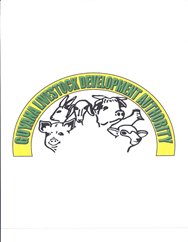 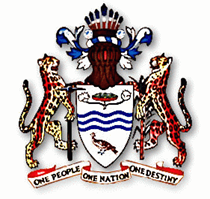 GUYANA LIVESTOCK DEVELOPMENT AUTHORITYANNUAL REPORT 2015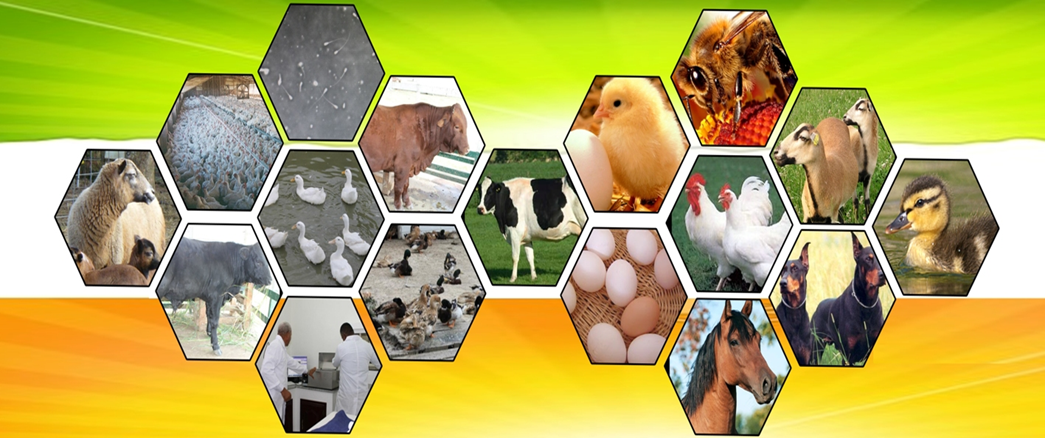 Guyana Livestock Development AuthorityAnnual Report 2015                                                                                                               Contact us at: Headquarters                                                                                                               Guyana Livestock Development Authority                                                                                                                ‘Tract GLDA’, Agriculture Road                                                                                                                Mon Repos, East Coast Demerara                                                                                                                 Email: glda1910@gmail.com                                                                                                                Tel #    : 220-6557/6                                                                                                                 Fax     : 220-6557LIST OF TABLESTABLE 1       :   Import and Export Permits issued in 2015TABLE 2       :   Targets and Achievements of the AHU for 2015 compared to that of 2014TABLE 3       :   The Fertility and Hatchability% of imported Muscovy and Pekin grandparent duck eggsTABLE 4       :   The Duck Flock Audit for 2015TABLE 5       :   Summary of eggs supplied to the Hatchery and the Fertility %TABLE 6       :   Eggs supplied to the Hatchery and ducklings hatched from 2012-2015TABLE 7       :   Ducklings Hatched and Revenue accrued for 2012-2015TABLE 8       :   The Sheep Flock Audit for 2015TABLE 9       :   The Goat Flock Audit for 2015TABLE 10     :   The Audit of the Swine Unit of the LSF 2015TABLE 11     :   The Average Birth Weight of the Piglets at the LSF 2015TABLE 12     :   The Average Weaning Weight of the Piglets at the LSF 2015TABLE 13     :   The Cattle Audit of the large Ruminant Unit of the LSF 2015TABLE 14     :   Beef Cattle Stock Audit at the Ebini Unit 2015TABLE 15     :   The Sheep Stock Audit at Ebini Unit 2015TABLE 16     :   The Goat Stock Audit at the Ebini Unit 2015TABLE 17     :   Summary of Comparison Livestock Commodities Data 2014/15TABLE 18     :  Number of Inseminations, Percentage Change and Services/ ConceptionsTABLE 19     :   The Number of Straws of Semen Processed from the four Animal SpeciesTABLE 20     :   Budget –vs. Actual as at December 2015TABLE 21     :   List of Staff Employed, Assigned, Promoted, Resigned, Dismissed and Terminated in 2015TABLE 22     :   Staffing at GLDA, 2015TABLE 23     :   Staffing at GLDA, 2015- AdministrativeTABLE 24     :   Staffing at GLDA, 2015- Senior Technical TABLE 25     :   Staffing at GLDA, 2015- Clerical and Office SupportTABLE 26     :   Staffing at GLDA, 2015- Other Technical and Craft SkilledTABLE 27     :   Staffing at GLDA, 2015- Semi- Skilled Operatives and UnskilledTABLE 28     :  Continuing Livestock Education Credits, 2015TABLE 29     :  Overseas Trainings/ Workshops/ Conferences- 2015LIST OF FIGURESFigure 1   :   Comparison of Fertility% of eggs supplied by the LSF and farms 2014-2015Figure 2   :   Comparison of the Hatchability % of eggs supplied by the LSF and farms 2012-2015Figure 3   :   Rainfall in mm at the Ebini Unit for 2014 and 2015Figure 4   :   Rainfall days at the Ebini Unit for 2014 and 2015Figure 5   :   Total Number of Inseminations per month 2015LIST OF ACRONYMSAI- Artificial InseminationFAO- Food and Agriculture Organisation of the United NationsFMD- Food and Mouth DiseaseGoG- Government of GuyanaGLDA- Guyana Livestock Development AuthorityGNBS- Guyana National Bureau of StandardsIICA- Inter-American Institute for Cooperation on AgricultureLSF- Livestock FarmMoA- Ministry of AgricultureNAREI- National Agricultural Research and Extension InstituteOIE- The World Organisation for Animal HealthPAHO/WHO- Pan American Health Organisation/ World Health OrganisationVSL- Veterinary Services Laboratory GLDA Annual Report 2015IntroductionThe GLDA is the single institution which is mandated to implement and coordinate the development of livestock activities in Guyana; hence the GLDA has the responsibility in defining, adapting and implementing a number of initiatives that are aimed at improving the production parameters and the health and welfare status of the livestock within the sector. In order therefore to fulfill this mandate the GLDA has a number of departments tasked with the responsibility of undertaking the duties required. These include: The Animal Health Unit, The Animal Production Unit, The Genetic Improvement Unit, and The Livestock Industry Development Unit. In 2015, the Extension Sub-Unit was added to assist in the coordination of all extension activities which are aimed at the continued improvement of the livestock sector, as well as the coalition of information from the farming community so that the GLDA could better serve the livestock farming community.The Animal Health UnitThe achievement of the Animal Health Unit with respect to its 2015 work programme hinged upon the availability of the necessary resources needed to undertake the planned activities, the Unit was therefore responsible for activities in a number of key areas and these include: disease surveillance, disease monitoring and disease prevention and control, the Animal Health Unit also undertake extension activities and staff members routinely visits farms and conduct farmer training in a number of critical areas and topics.Quarantine: Animal Import / Export Certification and Control In 2015, the efforts aimed at strengthening this section continued, resulting in the appointment of new staff members whose appointments resulted in the formation of the Quarantine, Inspection and Certification Sub-unit. The inability of the sub-unit to have the Quarantine station located at Timehri functioning fully during the reporting year was an area of concern. This sub-unit as part of the work programme has the responsibility for the inspection of animals and issuance of permits for the importation of animals, veterinary supplies and meat products, as well as the inspection of and issuance of permits for the export of animals. Table 1 shows the number and type of permits issued by the sub-unit during the reporting year.Table: 1. Import and Export permits issued in 2015 Efforts were made to strengthen wildlife inspection and certification procedures; however, the smooth functioning of this sector was stymied by the challenges encountered with respect to monitoring of the wildlife holding stations and the issuing of health certification due to the absence of official communication between the competent authorities of the importing countries.  Additionally, the Illegal cross-border movement of animals and animal products engaged the attention of the unit with a limited measure of success. Disease Control, Monitoring and EradicationDuring the course of 2015, GLDA initiated the process of preparing Guyana to be declared free of Brucellosis by the OIE, hence, the Brucellosis testing programme was one of the more important programmes undertaken during the reporting year. Incidentally, all animals tested were negative.Other disease control programme activities included the testing of poultry for HPAI and Newcastle disease. The Bovine Tuberculosis testing programme had to be discontinued, as a result of the antigen (tuberculin) is expired. In spite of this however, the unit was able to establish which are the most affected areas in the country and this therefore provides a good platform for an impending eradication programme. In order for the TB programme to be successfully executed a public awareness programme must be undertaken and the farmers support must be a priority. Disease Diagnosis and Laboratory Support ServicesThe following highlights the achievements of the Veterinary Services Laboratory: Training of staff members in microbiology, laboratory techniques, microbial resistance, data analysis and sanitary and phytosanitary measures in food.The commissioning of the incinerator to be used for the disposal of animal carcasses. Collaboration with the Bureau of Standards with an aim to attain certification in ISO 17025 laboratory quality management system.Further development of the capacity of the laboratory in internal parasites diagnosis and serology.Continuation of working relationship with international organizations. (OIE, Carib VET laboratory working groups), PAHO/WHO and local institutions GNBS, Georgetown Public Hospital, National Public Health Reference Laboratory, Eureka laboratory.Species Specific Animal Health Planning and Sustainable Livestock ProductivityActivities within this programme that were undertaken include farm visits, animal health care through the provision of ambulatory services and training of farmers. These actives were planned to cater for the needs of farmers in improving their knowledge in animal health care, the prevention and control of diseases and also maintaining the productivity of animals at an acceptable level.Visits to rivers and creeks using GLDA’s boatsA total of 27 boat trips were made and 435 farms were visited in the various rivers and creeks, this service provided a vital link between the farming communities in the riverian communities and the GLDA. Efforts are being made to enhance the quality of service provided to the communities.Table 2 is a synopsis of the activities and achievements of the work undertaken by the animal health department and a comparison with that of 2014.Table: 2. Targets and Achievements of the AHU for 2015 compared to that of 2014   The Animal Production UnitThe Animal Production Unit is pivotal to the overall development of the livestock industry of Guyana. This Unit is tasked with overseeing the central livestock facility referred to as the Livestock Farm (LSF) which houses, cattle, both beef and dairy, small ruminants, sheep and goats, a swine unit, a duck production and hatchery unit as well as the forage section. The LSF mandate is to provide animals for research purposes as well as to make available animals of a high quality to the farming communities for breeding purposes.Additionally, the Animal Production Unit has responsibility for the  out stations, which are located at Ebini Region 10, in the Intermediate Savannahs of the Berbice River and St. Ignatius Station Rupununi, which is located in Region 9.  The Extension Sub-Unit also forms part of the Animal Production Unit and in addition to ensuring that the needs of the livestock farming communities as it relate to training and the utilizing of improved production techniques are met, the unit also has the responsibility for the generation of production statistics.The Livestock FarmThe Duck UnitThe revitalization of the duck unit was undertaken during the reporting period. In November 2014, 406 Muscovy ducklings were imported from the USA. These ducklings began laying in May of the reporting year. Additionally, in 2015, 4400 Grandparent flock eggs of the Muscovy and Pekin breeds of ducks were imported from France. The imported ducklings and eggs have assisted in the Duck Unit satisfying its mandate of providing quality breeding ducks for the farming community.  A total of 4,279 of the imported eggs were placed in the incubator on the 12 January 2015. Table 3 shows the production parameters attained from the hatching of the imported eggs. The mortality figures of the ducklings were 14.33% for the imported Pekin and for the Muscovy it was 3.59%.Table 3. The fertility and hatchability % of the imported Muscovy and Pekin grandparent duck eggs The number of ducks at the unit increased by 9.85 during the reporting period. Table 4. The duck flock audit for 2015The demand for the Muscovy breed is greater than that for the Pekin breed; hence the greater number of Muscovy ducks at the Unit. Additionally, the Guyana Muscovy ducks are not as prolific layers as the Pekin of duck and would not supply the number of eggs that the Pekin could provide to the hatchery, (Table 5); therefore, in order to satisfy the demand for the Muscovy ducks by the farming and consuming public, two importations were undertaken. Table 5 summarizes the production of eggs of the three main breeds of ducks on the LSF and the fertility percentage of the eggs suppliedTable 5. Summary of eggs supplied to the hatchery and the fertility %of the eggs.The HatcheryA new duck Incubator and Hatchery Complex was established and commissioned during the reporting year, additionally; the old Incubator which was located in the NAREI compound was transferred to the Incubator and Hatchery Complex. The complex has two incubators each capable of incubating 74,000 eggs and two hatchers each capable of hatching 10,000 eggs. In the Incubator and Hatchery Complex, there is also a candling room, office facilities and a duckling holding area.The complex also provides toll hatching services for duck and poultry eggs from poultry farmers countrywide. The measure of efficiency production parameters for the Incubator and Hatchery Complex are the hatchability percentage, while that of the rearing operation and handling of the eggs is the fertility %, these parameters are shown in Figures 1 and 2. The figures compare the production parameters of the fertility of duck eggs from both the farmers and the LSF from the period 2012-2015.Figure 1: Comparison of the fertility% of eggs supplied by the LSF and farms, 2012 -2015 Figure 2: Comparison of the hatchability% of eggs supplied by the LSF and farms, 2012 -2015 In all four of the years, the fertility percentages of the eggs produced by the LSF were lower than those hatched by the farmers, with the exception of 2013, when LSF had a higher fertility percentage. A similar trend was observed when the hatchability was taken into account, with the eggs delivered by the farmers recording a higher hatchability percentage than those from the LSF. (Figure 2.)Table 6 shows the number of eggs supplied to the hatchery from the farming community as well as the LSF and the number of ducklings hatched during 2012-2015Table 6. Eggs supplied to the hatchery and ducklings hatched from 2012-2015There was a decline in the number of ducklings hatched in 2015 as compared with 2014, in spite of the fact that more eggs were supplied to the hatchery in 2015. This decline particularly that from the LSF could be attributed to the coming into production of the new flocks hence the reduction of egg production.The reduction in the number of ducklings hatched correspondingly had a reduction in the number of ducklings sold and the amount of revenue collected. Ducklings are sold to the public at $200.00 each and the hatching of eggs for the farming communities are $70.00 each. Table 7, shows the amount of eggs supplied to the hatchery from the farming community as well as the LSF and the number of ducklings hatched for 2012-2015.Table 7: Ducklings hatched and revenue accrued for 2012-2015Small RuminantsThe Sheep SectionIn 2015 there was a 21% increase in the sheep flock at the LSF, but the production parameters were not very impressive. The unit has three breeds of sheep the Barbados Blackbelly, the Virgin Island White and the Texel/Texel crossed animals.Unfortunately the production data did not take into consideration the breed differences; therefore, it is not possible to report on the performance of the breeds but only on the performance of the sheep flock at the LSF.The overall lamb mortality was 30.4 %, and the weaned sheep mortality was 3.8%. The small ruminant section also sold 20 breeding animals, during the reporting year, 11 weaned males and nine weaned females. The lambing percentage was 1.43, and 26 of the male lambs and 14 of the females lambs were twin births. Table 8; show the stock movement of the sheep flock at the LSF.Table 8. The sheep flock audit for 2015Goat ProductionThe goat unit was started in 2014 with the importation of 15 goats; there were four births during the reporting year. The breeding bucks are also used for semen collection by the AI LaboratoryTable 9. The goat flock audit for 2015The Swine UnitThe swine unit was established in 2013, with the importation of three breeds of pigs the Landrace, the Large White and the Duroc, The unit has an overall total of 42 pigs at the end of the reporting year. There were 71 births, the mortality rate for the still born piglets was 15.5 % and the pre-weaned mortality was 23%. Table 10: The audit of the Swine Unit of the LSFTable. 11 The average birth weight of the piglets at the LSFThe average weight of the piglets born at the LSF are shown in table 11, the Duroc piglets recorded the highest weight for both male and female piglets, with the Landrace piglets recording the lowest weights. (Table 11)The piglets were weaned at 35 days and the average weaning weights of the piglet’s ranges from a low of 7.6 kg for the Duroc female piglets to the 11.7 kg for the female Large White.Table 12. The average weaning weight of the piglets at the LSFThe Cattle SectionThe cattle section is made up of both beef and dairy cattle, the dairy cattle was imported into the country in 2014, and were of the following breeds, the Jersey, Brown Swiss and the Holstein.Table 13: The cattle audit of the Large Ruminant Unit of the LSFThree bulls were sent to  EbiniThe Pasture SectionA total of 10 ha of pastures were planted at the LSF in 2015, the forage species used were E. pyramidalis and B. arrecta. The Ebini Livestock StationThe Ebini Livestock Station is located in the Intermediate Savannahs; these Savannahs are regarded as part of the country’s hinterland and represent the ‘next frontier’ for agricultural and agro-industrial development. These savannahs are situated in the Berbice river district some 130 km from the town of New Amsterdam.  The savannahs comprise an area of some 5,000 square km of undulating land interspersed with small bush islands. The altitude is about 24m above sea level. The natural vegetation is coarse grasses which are palatable to stock when freshly burnt. The predominant vegetation Trachypogon is the most common, and Andropogon are frequent. Forage analyses which have been done are reported to show that these grasses are extremely low in nutritive value. The Ebini Livestock Research station was established in 1941 in an effort to utilize the abundant grazing resources of the Intermediate Savannahs, and to investigate the reasons for the wasting away of the animals, which were held in that location prior to them being transshipped to the coast.  The station was established principally to study the problems of the mineral deficiency of the grazing lands with the view to their improvement through economic stocking. In this regard the GLDA has maintained the responsibility for the maintenance of the Intermediate Savannahs Livestock Production Unit at Ebini.The livestock programme of GLDA at Ebini has as part of its mandate, the responsibility to investigate and develop improved production systems for cattle, sheep and goats in the savannahs. This programme over the years has been instrumental in ensuring that the national livestock programme is enhanced by providing quality breeding animals to the farming community, but more importantly ensuring that the production parameters for cattle and sheep in particular in the Intermediate Savannahs continue to improve.CattleThe GLDA assumed responsibility for the Ebini Livestock Station in 2012, and in  late 2014 and the first quarter of 2015, a total of 203 heifers/cows were purchased from farmers on the coast and transported to the Station to augment the breeding herd, additionally, three pure bred breeding bulls were transferred from Mon Repos to the Ebini Station. Unfortunately during the reporting year four of the breeding bulls died, thereby considerably reducing the bull power available.  Additionally, although there was the presence of a senior technical officer resident on the station, reporting of all issues particularly technical issues were not undertaken during the period from May to November. Therefore it was not possible to ascertain a true record of the technical parameters of the beef cattle programme during the reporting year.Table 14: Beef cattle stock audit at the Ebini Unit 2015Small RuminantsThe small ruminant programme of the Ebini Unit was restructured during the reporting year, in 2015 there were two introductions of the breeding males into the flock, the first introduction was done in January to facilitate lambing in May and the second introduction was done in December to facilitate lambing in April 2016. In the first introduction all 10 breeding males were introduced to the females resulting in a total of 135 lambs being born in May 2015, (no records are available to show the births for June and July), in the second introduction 60 ewes were selected and two male was placed with the ewes, the males were kept in the flocks for 60 days.OvineTable 15: The sheep stock audit at the Ebini Unit 2015The flock total at the beginning of the reporting year was 213 head and at the end of the reporting year there were only 207 sheep at the unit, despite an increase of 135 during the reporting year. The lamb/weaners mortality percentage was 58.5 % as extracted from the available data.CaprineTable 16: The goat stock audit at the Ebini Unit 2015Serious decisions must be taken about the rearing of goats at Ebini, if the GLDA is prepared to undertake this venture then it cannot be an afterthought, the stock audit is shown in Table 16.Developmental activities     The livestock corral was completed during the reporting year and the scale was also installed. A building housing four members of staff in individual one bedroom apartments was completed, in 2015 also work was undertaken to finally complete the Ebini Staff house.Weather IssuesThere has been a reduction in the available rainfall in Ebini both in 2014 as well as 2015, Figure 3.Figure 3. Rainfall in mm at the Ebini Unit for 2014 and 2015The total rainfall recorded at the Ebini Station during the reporting year was 1974.1 mm as compared to 1332.7 mm for the previous year. The reduced rainfall total had a negative effect on pasture production and coupled with the grass fires that destroyed most of the reserved pastures the effect on livestock production particularly the cattle production at the location was severe.Figure 4. Rainfall days at the Ebini Unit for 2014 and 2015In addition to the total rainfall, rainfall days is another important criteria in determining the effect of the weather on animal’s production in the Intermediate Savannahs, in 2014 there were 171 rainfall days and in 2015 there were 230 rainfall days, with May, June and July recording the highest number of days in 2015 of between 25-30 days and February, March, April and December recording between 20-24 days. October in both 2014 and 2015 had the lowest rainfall.Livestock Extension Sub-UnitThe Livestock Extension Sub-Unit was staffed in May 2015 with a Senior Livestock Extension Officer to carry out the following objectives.Develop, document and extend best practices for livestock husbandry, fodder production, animal health, marketing and farm management for perspective farmers.Maintaining a high level of knowledge, analytical and communication qualities of the extension staff.With the above in mind the unit was tasked with the coordination of the function of the following areas:Livestock Extension ActivitiesLivestock Extension ActivitiesLivestock extension involves systematic and organized communication with livestock owners with a view to helping them in such a way that the livestock owners:obtain a better insight into their present and future position as livestock owners; acquire sufficient knowledge and skills necessary to increase production and/or reduce cost of production; develop positive attitudes of livestock development able to identify problems, look for solutions, solve the problems identified; andevaluate the results within the farming system situation in which they are operating. Activities Performed during the period.Consultation with Technical Heads towards the preparation of the 2015 work plan using the SMART objectivesCompletion and submission of two drafts of the work plan using the SMART objectivesDiscussion with technical officers/heads on the approaches to enhance the delivery of effective extension services.Participate in Ambulatory Boat trip to the Berbice river.Coordination and executing the activities for expositions.Conduction and facilitating several seminar/Workshops for the regional staff.Externally Funded projects(APP)/IICA/CARDI Small Ruminant ActivitiesThe GLDA signed a MOU with IICA/CARDI to execute: Improving the transfer and adoption of Applied Agricultural Production and Processing Research Results and technologies and Where Appropriate, Generate New Technologies for targeted Commodities.  For GLDA, Small Ruminants was given focus with the main action being the Development of the capacity of selected stakeholders to access, multiply and manage improved germplasm and animal breeds. The sub actions are:Strengthen the arrangement and facilities for acquiring and producing germplasm in GuyanaDevelop the capacity of selected institutions and small producer groups/entrepreneurs for the multiplying and managing improved and animal breeds.Activities  undertaken during the reporting period Sensitization meeting with the IICA Guyana office on the procedure to implement the project.Preparatory meeting with the GLDA staff on the approach to be taken by GLDA for the project implementation.Preparation and submission of work program/implementation schedule for the IICA Guyana office approval.Discussions with IICA Guyana office on the rescheduling of activities for a June 2015, start-up time.Hosting of Validation workshop.Attendance of CARDI funded Harmonization workshop in Trinidad June 20-24.Preparation of reports on sensitization workshop and Trip report for Trinidad. Re-working of the strategy and approach to execute the program due to a reduced time period from 21 months to 10 months.Procurement of supplies and equipment such as ear tags and applicators for proper animal identification and record keeping.Ongoing development of a perpetual calendar for proper record keeping system for small ruminants.The Livestock Industry Development UnitThe Livestock Industry Development Unit has the responsibility for market forecasting and the planning of the production of livestock products with a view to satisfying domestic consumption and exploring international markets. In order to fulfill its mandate the LIDU must foster the formation, organization and development of livestock clusters and industry stakeholder associations representing all areas within the livestock sector.Analysis of livestock production sectorThe Beef Sub-sectorBeef production over the past three years continues be flat, both at the supply and demand sides respectively. The price for this commodity remained relatively stable, with a retail price of $924/kg. A number of constrains have been identified as having negative effects on its growth and expansion. These included the absence of an abattoir of international standard and processing facilities for the processing of meats for the export market; low carcass weight, poor daily weight gain, long maturity time taken market animals; poor nutrition among other factors. During the period under review the industry produced approximately 2.3 M kg of beef. However the slaughter of productive female continues to be a serious issue. The authority’s policy of buying productive female from the abattoir will significantly contribute in reducing the number of female slaughtered.Meat and Egg productionOne of the mandates of the GLDA is to ensure that our farmers respond to the demands of the consuming public by making available locally produced meat and milk.  In 2015, the poultry industry recorded an increase in production for both meat and eggs these products increased by 9.2% and 12.25 % respectively over that as reported in 2014, with the poultry meat recording a total of 30,000 M T and egg production 26 million eggs produced. There was a 32% decline in the amount of pork produced and sheep meat also had a significant decline of 56 % over that as reported in the previous year. Table 17, shows the comparison of production data on selected livestock products for 2014 and 2015, and the computations used. Pork ProductionProduction continued to be stubbornly low, with comparatively high prices for scarce breeding animals. This scenario was due to prevailing market forces. It was reported that a number of mega farms owned by the some Chinese have shut out local producers from the restaurant pork market. Thus the available alternative markets are depressed due to crowding; this has created difficulty for a number of farmers to get good price for this commodity.Table 17: Summary of Comparison Livestock Commodities Data 2014/15Formula/Technical coefficients used to determine productionPoultry meat:  The production of broiler meat is calculated by using the following. Number of cases of hatching eggs imported (300 eggs/case)The percentage hatchability (78%)The mortality rate (10%)The dress out weight of poultry (1.6 kg)Table eggs production: The production of table eggs  is calculated by using the followingNumber of hatching eggs per case=300 eggs50% cockerel is subtracted from the total number of hatched chicks6% mortality is subtracted from pullet population12% mortality is subtracted from pullet population after the 6% is accounted forThe two populations are added and the average is found. This is going to be the laying population (P1+P2/2)67% of the hens will be laying in the first 16 weeks (112 days) =75% hen days production (0.67*112 days)* laying hen population=# of eggs collected70% of the hens will be laying in the first 16 weeks (112 days) =78% hen days production (0.70*112 days)* laying hen population=# of eggs collected50% of the hens will be laying in the first 20 weeks (140 days) =70% hen days production (0.50*140 days)* laying hen population=# of eggs collectedTotal eggs produced for the year is = the sum of the three phasesBeef production: The production of beef  is calculated by using the followingThe number of animals slaughtered is obtained from the Guyana police ForceThe following is applied:The number of bulls slaughtered multiplied by 205 kg as dressing out weightThe number of cows slaughtered multiplied by136 kg as dressing out weightThe number of heifers slaughtered multiplied by 91 kg as dressing out weight Pork Production: The Production of pork is calculated by using the followingThe number of pigs slaughtered multiplied by 68kg as dressing out weightMutton production: the production of mutton is calculated by using the followingThe number of animals slaughtered multiplied by 14kg as dressing out weightMutton ProductionMutton/chevron production continued to be low due to weak local demand and high prices. The production output for 2015 was recorded at 101,814 kg. However a few supermarkets and restaurants paid high prices for quality mutton and in the case of the latter, the meat was used in special dishes for tourists. Meat from the “Texana” cross was in demand to satisfy this niche market due to its high dressing out percentages and excellent quality.Pressure exerted by high pound fees and dwindling grazing areas in number of communities impacted negatively on this sub-sector. In order for farmers to turn these challenges into opportunities, the different production systems employed in the domestication of small ruminants will have to be analyzed and adjustments made, where necessary, to improve performance efficiency. It was also the widely held view that if the prices demanded for this commodity were to be reduced, then domestic consumption can increase. This will be beneficial to both the producers and the consumers.Importation of meatImportation of chicken, pork, lamb and beef were insignificant in terms of quantities, but these imports represent an opportunity for the livestock farming community, a total of 29,000 kg of high quality pork, along with 38,000 kg of beef, 119,000kg of chicken and 370 kg of lamb are imported. These meat imports along with that of processed meats were imported at a cost of G$159M. The imported meats could be easily supplied by the local farmers; however the quality of meat on offer from the local livestock farmers has to be improved.Overall the sector performed creditably, except for the pig and small ruminant industries. These industries continued to suffer from, in some instances, the unavailability of quality breeding stocks; the high cost for feeds; unfocused and appropriately qualified pig/small ruminant  development extension officers; a lethargic private sector, as it related to the advancement of the industry; lack of an abattoir of international standard; an underdeveloped animal health programme to address health issues specific to the rearing of pigs and small ruminants and an absence of supportive legislations to enhance the sustained development of these sub-sectors.The cattle industry, especially as it related to the development of the beef cattle industry with export of beef to CARICOM countries, which was a pivotal component of the Agriculture diversification programme, has not met the majority of key milestones set to measure the advancement of this sub-sector. The allocation of suitable zoned land for cattle pasture development did not receive the level of administrative support that encouraged cattle farmers to invest more in this sub-sector. On the other hand the use of proven technologies to improve cattle production has been underutilized. This latter area will have to be the focus of future endeavors if the industry wants to be competitive.The sheep and goat industry suffered similarly in terms of lack of adequate land for grazing animals, larceny and conflict with crop farmers and an absence of a relevant legislative agenda to catalyze its development. In addition, both of these meats were not eaten as staples, but rather consumption was influenced by culture, religion and seasonal demand. The high prices also served as a disincentive, especially with carcasses having low dressing out percentages (high bone to meat ratio).The poultry industry demonstrated resilience despite a plethora of global challenges it faced. The industry continued to grow, but such gains were quickly overtaken by increased demands for this staple on the local market. The slowing down of the mining sector has negatively impacted on the rapid growth of this sector of the economy. The traditional market lacks the capacity to adequately absorb the volume of meat which the mining sector uses to consume.  Thus future development of the industry will have to be strategically done. The need to penetrate overseas markets will have to be pursued with vigor, purpose and urgency. Genetic Improvement UnitThe Artificial Insemination Programme.The improvement of the genetics of livestock is one of the many programmes undertaken by GLDA. There are AI technicians located in the coastal regions. A total of 2,105 cattle inseminations were undertaken in 2015 as compared to 2,014 in 2013 and 1,927 in 2014 (Table 18). Additionally, the efficiency of the inseminators has improved with the services per conception decreasing from 4.69 in 2013 to 1.30 in 2015, Table 18.Table 18. Number of inseminations, percentage change and services/conceptionFigure 5: Total number of inseminations per month 2015Semen Collection and ProcessingThe Semen Collection and Processing Unit became fully operational in 2015. The initial use of this unit was to train regional participants of the Antigua, Dominica, Grenada, Suriname, St. Lucia and Guyana in artificial insemination of goats, the participants were trained in the entire process from semen collection, processing and freezing of semen. In addition to the aforementioned the participants were taught how to inseminate goats.The Semen Collection and Processing facility during the reporting year was also able to obtain and store semen from the pigs, small ruminants and the bulls located on the LSF. The unit has stored to date the following:Table 19. The number of straws processed from the 4 animal speciesSemen is available for the Beefmaster and Brangus breeds of cattle, the Barbados Blackbelly breed of sheep and the Boer and Anglo Nubian bucks.International CooperationVeterinary Microbiology TrainingThe first of three training workshops on Veterinary Microbiology was sponsored by the PAHO/WHO, the training programme was held in December 2015 and was conducted by Professor Aweeda Newaj Fyzul, and the training was conducted at the VDL. The training was not restricted to the GLD staff only; an invitation was also extended to personnel from the Food and Drug administration and the University of Guyana.Sheep Production and ManagementA small ruminant consultant Mr. Gerry Thomas, of Barbados was contracted by the FAO in November 2015 to conduct a number of training courses on Sheep Production and Management systems. The contracted period was for three weeks and training was also made available to a number of production groups.FINANCETable 20: Budget vs. - Actual as at December 2015HUMAN RESOURCETable 21: List of Staff Employed, Assigned, Promoted, Resigned, Dismissed and Terminated in 2015.Table 22: Staffing at GLDA, 2015Table 23: Staffing at GLDA, 2015- AdministrativeTable 24: Staffing at GLDA, 2015- Senior TechnicalTable 25: Staffing at GLDA, 2015- Clerical and Office SupportTable 26: Staffing at GLDA, 2015- Other Technical and Craft SkilledTable 27: Staffing at GLDA, 2015- Semi-Skilled Operatives and UnskilledTable 28: Continuing Livestock Education Credits, 2015INTERNATIONAL COLLABORATION	Table 29: Overseas Trainings/ Workshops/ Conferences- 2015GLDA’s ATTENDANCE TO MEETINGS/ WORKSHOPS/ SEMINARS/ ETC- LocalA five weeks Web Design Training- Global Technology in collaboration with Ministry of Agriculture, ministry of Agriculture Boardroom, commencing January 2015. Dr. Doreon Wilson was nominated to participate.Food Handlers’ Certificate Training Activities- IICA in collaboration with READ and the Food and Drug Analyst Department- Essequibo Coast, January 26-31, 2015. Ms. Roxanne Langevine attended.Extension Meeting- Ministry of Agriculture, Ministry of Agriculture Main Boardroom, January 23, 2015. Dr. R. Overton and Ms. C Bascom represented GLDA.Food Handlers’ Certificate Training Activities in collaboration with IICA- Linden, February 3-4, 2015. Ms. A. Bourne and O. Tim attended.Presentation of a Draft Drought Early Warning System- Alignment of Guyana’s National Action Plan to Combat Land Degradation- Guyana Lands and Surveys Commission, February 5, 2015- GLSC Training Room. Mr. M. Welch attended.National Committee on Conformity Assessment- Guyana National Bureau of Standards- February 12, 2015- Training Room of GNBS. Dr. D. Hartley participated.Launching of the New Variety GRDB 14 and Maria’s Delight Aromatic Rice- GRDB, February 11, 2015- Guyana International Conference Centre. Drs. D. Permaul and D. Walrond attended.National Codex Committee in collaboration with IICA- GLDA’s Boardroom, February 20, 2015. Drs. D. Permaul and D. Hartley participated.Provision of Technical Support ADF-GRIF Project- Poultry Rearing- Ministry of Amerindian Affairs- Moruca Region 1- March 16-23, 2015. Mr. H. Bhagwandin participated.Biennial Work Programme 201-2015 & 2016-2017- PAHO/WHO in collaboration with Ministry of Health- Grand Coastal Hotel- March 11-12, 2015. Dr. C. Bowen attended.Preparation for World Health Day Meetings- PAHO/WHO. Ms. M. Ifill was the focal point representative.Seminar on Development of Science, Technology and Innovation (STI) Indicators- Guyana- UNESCO in collaboration with Ministry of Education and Office of the President- Grand Coastal Hotel-March 30- April 1, 2015. Dr. P. Tihul attended.National Codex Committee Meeting- GNBS- Sophia Exhibition Complex- March 17, 2015. Ms. N. Sewnauth represented GLDA.Senior staff of GLDA held meetings with the Leather Craft Association of Guyana to discuss the improvement and advancement of the industry- March 3 & 25, 2015- GLDA’s Boardroom.First Meeting of the National Committee on Trade Facilitation- The World Trade Ogranisation in collaboration with Guyana Revenue Authority- GRA Training Room- April 9, 2015. Ms. M. Ifill participated.Provision of Technical Support in Poultry Rearing- ADF-GRIF Project, Ministry of Amerindian Affairs- Moruca, Region 1. Ms. C. Bascom participated.Awareness Session – Promoting the Accreditation of Inspection and Certification Bodies in Guyana to boost Competitiveness and Consumer Protection- Guyana National Bureau of Standards- Training Room, GNBS- April 17, 2015. Ms. N. Sewnauth represented GLDA.National Codex Committee Meeting- GNBS, April 9, 2015. Ms. N. Sewnauth attended.Climate Vulnerability, Risk and Resilience Workshop- Office of the Climate Change- Regency Suites, April 8-9, 2015. Ms. B. Rikiram participated.Consultation on Zoo Regulations – Guyana Wildlife Management Authority, Wildlife Division- Grand Coastal Hotel, April 9, 2015. Dr. T. Meghoo attended.Management of Veterinary Pesticides in Guyana- Pesticide and Toxic Chemicals Control Board- PTCCB Boardroom, May 27, 2015. Dr. D. Permaul attended.Meeting with IICA regarding APP Project Component 2, IICA’s Office, May 6, 2015. Dr. D. Permaul, Dr. G. Peters, Mr. A. Hamid and Mr. S. Anthony attended.National Committee on Conformity Assessment- GNBS Training Room, GNBS, June 11, 2015. Dr. D. Hartley attended.Agriculture Policy Programme Workshop- APP in collaboration with IICA and CARDI- Trinidad, June 22-24, 2015. Mr. S. Anthony participated.National Consultation to review Fisheries and aquaculture environmental monitoring programmes for supporting of SPS Standards- Ministry of Agriculture- Regency Suites Hotel, June 3, 2015. Dr. D. Permaul attended.Meeting with GLDA/Ministry of Health and PAHO/WHO to discuss Disease Surveillance System- June 2, 2015 GLDA’s Boardroom. Dr.s Permaul, Bonet and James participated.Antimicrobial Resistance in Agriculture Workshop- IICA- Ohio State University, Ohio, USA, June 12-24, 2015. Dr. R. Storm attended.Fisherfolk Day 2015- Fisheries Department, Ministry of Agriculture- Charity, Essequibo Coast- June 29, 2015. Dr. D. Walrond attended.Swine Management and AI. Facilitated by, CB Group and GLDA, GLDA’s staff, National Swine Association, GSA Goat AI and semen collection. Dr Lashley, Mr. Persaud, Stanley and Shamsohan. Training to Prepare PRAIS Strategic Report- Guyana Lands and Surveys Commission- October 29, 2015. Dr. D. Wilson attended.Technical Forum- Systemization of methods to determine water consumption in agricultural food chains- IICA, November 4, 2015. Mr. W. Washington participated.Training Needs- Conflict Resolution and Professionalism, Ministry of Agriculture- November 23 and 25, 2015. Ms. M. Ifill, Mrs. O. Nickram, Mr. N. Sahoye and Ms. M. Husbands attended.Meeting- Development of Project Proposal, Ministry of Agriculture and Ministry of Finance- November 24, 2015. Dr. Walrond and Mr. Welch represented GLDA.National Committee on Conformity Assessment- GNBS- December 10, 2015. Dr. D. Hartley attended.Opening Ceremony- One Health Leadership Series- Environment and Health Module- December 1, 2015. Mr. Richard Nigel Cumberbatch attended.ParametersCanineFelineEquineBovinePoultrySemenVet suppliesMeatAnimalImports831313092,780461Animal Exports51820000PermitsIssued551191645514ACTIVITIESACHIEVEMENTS 2014ACHIEVEMENT 2015%increase or decreaseConduct bio-security measures at ports of entry (disinfection)Import and export certificationVehicles- 188,326People- 211,914Issuing of import permits; Vehicles – 134,653People – 99,226See attachment 28.5% decrease 53.2% decreaseThere has been an overall increase compared to 2014Vaccination of at-risk animal against endemic diseasesVampire bat reduction programme1,398 heads of bovine vaccinated against Rabies1,050 animals vaccinated against  Botulism and blackleg Nine  bat control activities 1,136 animals vaccinated against Rabies2,047 animals vaccinated against  Botulism and blackleg16 activities focus on bat trapping and treatment of bite wounds.18.7%  decrease in rabies vaccination94.9% increase in number of animal vaccinated 77.8% increase. Bovine Tuberculosis (BTB) and Brucellosis testing and eradication.  746 animals were tested for TB as part of a targeted surveillance activity2,396 animals tested for Brucellosis1,139 animals were tested for TB as part of a targeted surveillance activity844 animals tested for Brucellosis52.7% increase64.8% decreaseLaboratory diagnostic support3,315 blood samples processed2,195 assorted samples processed.33.8% decreaseDisease surveillance 721 visits on HPAI surveillance to farms No testing done in poultry2,396 blood samples for Brucellosis708 visits on HPAI surveillance599 samples for New Castle and HPAI in poultry844 blood samples for Brucellosis 1.8% decreaseExpansion in type of activities.Training of farmers in various aspects of disease identification and control904 farmers trained415 farmers trainedApproximately 54.1% decreaseFarm visitsAmbulatory service18,717 visits conducted71,472 animals treated12,940 visits 88,390 animal treated30.7% decrease 23.7%  decrease  Breed typeTotal No. of eggsNo. of fertile eggsFertility %Eggs in hatcherHatchlings% hatchlingsPekin1,9201,68087.51,4871,22172.68Muscovy2,3592,03286.11,8181,55976.72BreedOpening stockClosing StockMuscovy12521152Pekin685623Kunshan106212Mixed 25307Total20682294 ParametersPekinKunshanMuscovyTotalNumber of eggs  to hatchery51,56654,8844,093101,147Infertile eggs10,5182,45415,62128,593Fertile eggs41,0483,03428,47272,554Fertility %79.6055.2864.5771.73CategoryUnit2012201320142015Eggs suppliedLSFeggs                72,334               108,325               144,951               102,653 Farmerseggs              233,444               195,291               179,633               251,131 Total Eggs Suppliedeggs              305,778               303,616               324,584               353,784 Ducklings HatchedLSFDucklings                34,979                 70,860                 89,207                 51,728 FarmersDucklings              112,610               121,628               133,398               152,174 Total Ducklings HatchedDucklings              147,589               192,488               222,605               203,902 Ducklings Sold2012201320142015LSFDucklings                  9,735                 64,961                 81,278                 44,175 FarmersDucklings                69,032               116,825               120,113               136,601 Total Ducklings SoldDucklings                78,767               181,786               201,391               180,776 Unit Price:LSF$ $                  200  $                200  $                  200  $                  200 Farmers$ $                    70  $                    70  $                    70  $                    70 Actual Revenue:LSF$ $        1,947,000  $      12,992,200  $      16,255,600  $        8,834,950 Farmers$ $        4,832,260  $        8,177,740  $        8,407,940  $        9,562,070 Total Actual Revenue$ $        6,779,260  $      21,169,940  $      24,663,540  $      18,397,020 ClassificationOpening StockBirthsSalesDeathsClosing StockBreeding Rams12208Cull Rams0300Ewes38255Rep. Ewes808Weaned Males01129Weaned Females129017Male Lambs640125Female Lambs152998Total91692525110ClassificationOpening StockBirthsSalesDeathsClosing StockBreeding Bucks23Cull  bucks43Breeding does33Rep. does01Weaned Males01Weaned Females00Male Kids0311Female Kids010Total912ClassificationOpening StockBirthsSalesDeathsClosing StockBreeding Boars44Sows68Rep. Boars02Rep. Gilts21Weaned Males3715Weans Females3184Piglets6711618Total2442BreedsMale Weight  (kg)Female weights (kg)Landrace1.401.43Large White1.731.6Duroc2.082.2BreedsMale Weight  (kg)Female weights (kg)Landrace9.49.2Large White11.0211.7Duroc9.377.6ClassificationOpening StockBirthsSalesDeathsClosing StockBreeding Bulls71*4Cows 19812Heifers302Weaned bulls011Weaned Heifers00Male calves7       711Female calves11       213Total47       91043Physiological ClassificationOpening StockClosingStockPhysiological ClassificationOpening StockClosingStockBreeding  Bulls0403Breeding  Cows103326Bulls (1-2yrs)0017Bulls (2-3 yrs.)00Steers15Heifers (1-2 yrs.)171Heifers (2-3 yrs.)00Male calves1714Female calves2931Total339391Physiological ClassificationOpening StockBirthsDeathsClosing StockBreeding ram109Breeding ewes175142Weaned rams0020Weaned Ewes0036Male lambs025636Female lambs017943Total213135207Physiological ClassificationOpening stock Closing StockBreeding Bucks22Breeding Does1414Weaned Males00Weaned females03Male Kids01Female Kids07Total2616CommoditiesOutput levelsOutput levelsOutput levelsCommodities20142015% Variance (+/-)Broiler meat28,421,395 kg30,677,682 kg+9.2Table eggs22,990,22426,135,685+12.25Beef2,667,398 kgPork418,446 kg281,824kg-32.64Mutton/chevron114,730 kg60,981kg-56.71Dairy Milk52,315,445 liters YearsInseminations%  changeServices/conception201320144.6920141927-4.311.9320152105+9.231.302Animal SpeciesNumber of StrawsBulls162Rams63Bucks254BoarsSemen used freshGLDAGLDAGLDAGLDAGLDAGLDAGuyana Livestock Development Authority -Recurrent Expenditure -2015Guyana Livestock Development Authority -Recurrent Expenditure -2015Guyana Livestock Development Authority -Recurrent Expenditure -2015Guyana Livestock Development Authority -Recurrent Expenditure -2015Guyana Livestock Development Authority -Recurrent Expenditure -2015Guyana Livestock Development Authority -Recurrent Expenditure -2015Budget Request Vs. YTD Actual as at December -2015Budget Request Vs. YTD Actual as at December -2015Budget Request Vs. YTD Actual as at December -2015Budget Request Vs. YTD Actual as at December -2015Budget Request Vs. YTD Actual as at December -2015Budget Request Vs. YTD Actual as at December -2015Chart of AccountsDetail of ExpendituresBudget Request 2015YTD Actual-2015Variance -2015Variance % UsedTotal Appropriation Expenditure   398,511,000     453,074,584   (54,563,584)      114 Total Employment Cost   250,221,000     284,963,372   (34,742,372)      114 Total Salaries & Wages   250,221,000     284,963,372   (34,742,372)      114 6116 Contracted Employees          250,221,000           284,963,372   (34,742,372)      114 Overhead Expenditure                 -   Revision of Wages and Salaries                 -                    -   Total Other Charges   148,290,000     168,111,212   (19,821,212)      113 Expenses Specific to Agency                 -                    -   Materials, Equipment & Supplies     33,000,000       55,026,572   (22,026,572)      167 6221 Drugs & Medical Supplies              5,000,000               5,310,126        (310,126)      106 6222 Field Materials and Supplies            20,000,000             36,231,697   (16,231,697)      181 6223 Office Materials & Supplies              5,000,000               9,587,122     (4,587,122)      192 6224 Print & Non-Print Material              3,000,000               3,897,627        (897,627)      130 Fuel and Lubricants     12,000,000       12,388,677        (388,677)      103 6231 Fuel and Lubricants            12,000,000             12,388,677        (388,677)      103 Rental and Maintenance of Bldg.       8,540,000         9,489,523        (949,523)      111 6241 Rental of Buildings              2,040,000               1,624,712         415,288         80 6242 Maintenance of Buildings              4,000,000               5,581,297     (1,581,297)      140 6243 Janitorial & Cleaning Supplies              2,500,000               2,283,514         216,486         91 Maintenance of Infrastructure       6,000,000         4,626,994       1,373,006         93 6253 Maintenance of Drainage and Irrigation               1,000,000       1,000,000         -   6255 Maintenance of Other Infrastructure              5,000,000               4,626,994         373,006         93 Transport, Travel and Postage     24,750,000       25,687,958        (937,958)      104 6261 Local Travel & Subsistence            10,000,000               9,469,745         530,255         95 6263 Postage Telex & Cablegrams                 250,000                    71,234         178,766         28 6264 Vehicle Spares & Service              8,000,000             11,287,482     (3,287,482)      141 6265 Other Transport, Travel & Postage              6,500,000               4,859,497       1,640,503         75 Utility Charges     21,000,000       15,605,050       5,394,950         74 6271 Telephone Charges              4,000,000               2,404,686       1,595,314         60 6272 Electricity Charges            15,000,000             13,082,728       1,917,272         87 6273 Water Charges              2,000,000                  117,636       1,882,364           6 Other Gds & Services P'chased     22,000,000       22,037,602          (37,602)      100 6281 Security Services              6,000,000               7,391,947     (1,391,947)      123 6282 Equipment Maintenance              5,000,000               4,650,421         349,579         93 6283 Cleaning & Extermination Services              3,000,000               1,443,072       1,556,928         48 6284 Other              8,000,000               8,552,162        (552,162)      107 Other Operating Expenses     15,000,000       17,745,730     (2,745,730)      118 6291 National & Other Events              7,500,000             10,193,596     (2,693,596)      136 6293 Refreshment and Meals              3,500,000               5,496,667     (1,996,667)      157 6294 Other              4,000,000               2,055,467       1,944,533         51 Education Subvention & Training       6,000,000         5,503,106         496,894         92 6302 Training (including Scholarships)              6,000,000               5,503,106         496,894         92 No.NAMEDESIGNATIONDATERECRUITMENTRECRUITMENTRECRUITMENTRECRUITMENTBhagwattie RikiramInternal Auditor  2015-02-02Selwyn AnthonySnr. Livestock Extension Officer2015-04-20Donette AndrewsGeneral Worker2015-05-04Athina HerculesGeneral Worker2015-05-04Alicia WallersonGeneral Worker2015-05-04William WallersonGeneral Worker2015-05-04Charlton JacobusGeneral Worker2015-06-12Glenrick LyteDriver	2015-07-01Steve RogersGeneral Worker2015-07-23Maria James 			Laboratory Assistant 	2015-07-28Joel BarkerGeneral Worker2015-07-28Alicia MonizeTrade Officer	2015-08-03Christina HenryQuarantine Inspector2015-08-03Margret ScottConfidential Secretary2015-08-03Sven AnthonyLaboratory Attendant2015-08-03Rawle BarteQuarantine Inspector2015-09-12Stefan HilkenQuarantine Inspector2015-09-19Joel DilchandVeterinary Officer2015-10-01Duanne GrantVeterinary Officer2015-10-01Doreon WilsonVeterinary Officer2015-10-01Johanine Mc AllisterVeterinary Officer2015-10-01Hamwantie NauthVeterinary Officer2015-10-01Shevon LayneLivestock Ext. Assistant2015-10-01Collette DeyAccounts Clerk2015-10-26Tricia PetersConfidential Secretary2015-10-26Omawattie RampersaudCleaner2015-11-05TEMPORARY STAFFTEMPORARY STAFFTEMPORARY STAFFTEMPORARY STAFFSasha RobertStores ClerkGoG SCHOLARS ASSIGNED TO GLDAGoG SCHOLARS ASSIGNED TO GLDAGoG SCHOLARS ASSIGNED TO GLDAGoG SCHOLARS ASSIGNED TO GLDADavid Wong	Livestock Ext. Assistant2015-09-01Shane FullertonLivestock Ext. Assistant2015-09-01Shennel SinghLivestock Ext. Assistant2015-09-01Bianca MarquesLivestock Ext. Assistant2015-09-01Charles HenryLivestock Ext. Assistant2015-09-01Renae TurneyVeterinary Officer2015-09-01Rondel CameronLivestock Ext. Officer2015-09-01Mark HopeLivestock Ext. Assistant2015-12-01Wayne JohnsonLivestock Ext. Assistant2015-12-01PROMOTIONPROMOTIONPROMOTIONPROMOTIONGavin Peters  Head Animal Production Unit2015-04-01Carol Webb-GrantSenior Livestock Ext. Assistant2015-09-01RESIGNATIONRESIGNATIONRESIGNATIONRESIGNATIONNardeo BassoodeoVeterinary Officer2015-04-11James PetersGeneral Worker2015-07-21Colita MohamedAccounts Clerk2015-08-18Pratima DiayalConfidential Secretary2015-09-01Maria JamesLaboratory Assistant2015-09-03Gavin PetersHead Animal Production Unit2015-10-01DISMISSALDISMISSALDISMISSALDISMISSALPatrick WilliamsGeneral Worker  2015-06-27Rawle JonesDriver	2015-10-12 TERMINATION TERMINATION TERMINATION TERMINATIONAthina HerculesGeneral Worker2015-08-01Alicia WallersonGeneral Worker2015-08-01Aruph HamidAccountant2015-12-16Dr. Dindyal PermaulChief Executive Officer2015-09-30Categories No. of Positions Positions FilledPositions Vacant Administrative 1091Senior Technical 583325Clerical and Office Support 1798Other Technical and Craft Skilled 733836Semi-Skilled Operatives and Unskilled 573918Total 21512888PositionAdministrative 201520152015PositionAdministrative Number of Positions Positions FilledPositions VacantChief Executive Officer 110Deputy Chief Executive Officer110Administrative and Finance Manager110Senior Human Resource Officer 110Internal Auditor110Accountant110Cooperate Secretary 110Human Resource Officer 110Administrative Assistant 211Senior TechnicalNumber of PositionsPositions FilledPositions VacantHead Animal Production Unit101Head Animal Health Unit 110Genetic Improvement Specialist.110Livestock Industry Development Specialist 110Senior Research Scientist 101Senior Veterinary Officer413Senior  Livestock Extension Officer422Senior Research Assistant 101Veterinary Officer 22166Pasture Agronomist 101Livestock Extension Officer 1394Research Assistant 413Farm Manager 101Trade Officer 312Clerical and Office Support Number of PositionsPositions FilledPositions VacantHuman Resource Clerk211Senior Accounts Clerk220Confidential Secretary523Accounts Clerk422Stores Clerk110Office Assistant312Other Technical and Craft Skilled Number of PositionsPositions FilledPositions VacantSenior Livestock Extension Assistant 523Senior Quarantine Inspector 101Facilities Maintenance Manager 110Storekeeper 110Laboratory Technician505Research Technician211Livestock  Extension Assistant 321517Quarantine Inspector431Senior Artificial Insemination Technician 450Field Auditor110Bee Technician514Artificial Insemination Technician 981Laboratory Assistant303Semi-Skilled Operatives and Unskilled Number of PositionsPositions FilledPositions VacantLaboratory Attendant211Livestock Attendant440Driver1073Senior Security Guard 330Cleaner523General Worker23185Security Guard1046# 0f Staff ParticipatedTitle of the Lecture/PresentationName of the Person/Institution conducted the Lecture# of Credits Total Organisational Credits Hours99Synergies among OrganisationsDr. Dindyal Permaul, CEO, GLDA19999The Concept of One Health Dr. Praimnauth Tihul, Regional Coordinator, Region # 319999Duck Meat ProductionDr. Robin Austin, Genetics Improvement Specialist 19983Harmonisation of Strategies, Programme and Projects for Small Ruminants IndustryDr. Gavin Peters, Head, Animal Production Unit18383Strengthening Integrated Surveillance of Food Bourne Diseases and Antibacterial Resistance Dr. Dwight Walrond & Ms. Nalissa Sewnauth 1837Introductory Training of GLDA Authorised OfficerMs. Monique Ifill, Corporate Secretary, GLDA 21412Regional Training in Artificial Insemination in Goats Dr. Gabrielle Young  18216Pig Management and Artificial Insemination in PigsDr. Gabrielle Young  5Total Credit Hours Total Credit Hours Total Credit Hours 7477NAMETRAINING/ MEETING/ WORKSHOPDATECountryDr. Dwight Walrond  Deputy Chief Executive Officer Strengthen Integrated Surveillance of Foodborne Diseases and Antibacterial Resistance January 12-15, 2015Port of Spain, Trinidad and Tobago Ms. Nalissa Sewnauth, Research Technician Strengthen Integrated Surveillance of Foodborne Diseases and Antibacterial Resistance January 12-15, 2015Port of Spain, Trinidad and Tobago Dr. Gavin Peters, Head Animal Production Unit Regional Stakeholders meeting on the Harmonisation of Strategies, Programme and Projects for Small Ruminants Industry March 16-18, 2015 Trinidad and Tobago Dr. Praimnauth Tihul, Veterinary Officer One Health, First Responders Workshop March 22-27, 2015Trinidad and Tobago Dr. Duanne Grant, Veterinary Officer One Health, First Responders Workshop March 22-27, 2015Trinidad and Tobago Dr. Dindyal Permaul, Chief Executive Officer One Health, Steering Committee Meeting 27-Mar-15Trinidad and Tobago Dr. Trebouhan Meghoo, Senior Veterinary Officer 15th Meeting of Chief Veterinary Officers and the 10th Committee (Carib Vet)April 20-24, 2015Guadeloupe Dr. Joel Dilchand, Veterinary Officer Animal and Plant Inspection at Ports, Borders and Airports April 13-21, 2015 Mexico Dr. Dwight Walrond, Deputy Chief Executive Officer OIE Meeting May 23-29, 2015France, Paris Mr. Selwyn Anthony, Senior Livestock Extension OfficerCountry level Work Plan -APP Component 2 June 22-24, 2015Trinidad Dr. Colbert Bowen, Head Animal Health Unit International Conference on Avian Influenza June 22-26, 2015Baltimore, Maryland, USA Dr. Randy Storm Antimicrobial used and Antimicrobial Resistance in Agriculture Training  July 13-24, 2015Columbus, Ohio  Mr. Michael WelchGuyana/Barbados 3rd Joint Commission Meeting Barbados Dr. Dane HartleyInter- American Meeting on Agricultural HealthSeptember 2-3, 2015BrazilMr. Michael WelchBreeding Stock Selection November Suriname Dr. Doreon Wilson G.I.S Training for Animal Health SystemsNovember 9-12 2015Belize Ms. Nalissa SewnauthAntimicrobial Use and Antimicrobial Resistance in Agriculture December 7-18, 2015Ohio, USA